Таблица для размещения на сайтах информациюГККП ясли сад «Балауса»№ФИО педагога/тех.персоналаНаименование организации, должностьФото3*4Нагрузка и расписание№ приказа и дата назначенияКакую категорию имеет, приказ № дата присвоения, наличие сертификатовСведения о перевдижении по образовательным учреждениям (приказ об увольнении №, дата, куда был трудоустроен)1Баймуханова Заря Кайратованамеңгеруші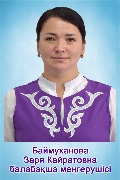 101.11.2018№190-ЖІІІ біліктілік санат 29.12.2022№213-Ө2Мусабаева Кульзайраш Жуматаевнаәдіскер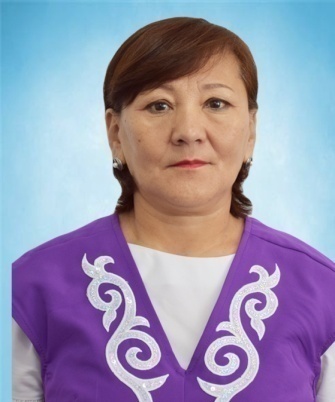 108.10.1992ж№93Педагог-модератор19.07.2023№267-Ө3Айкишов Бекзат Бейсембайұлыби жетекшісі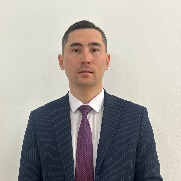 111.09.2023ж№32Педагог 2023ж№44Кусаинов Мухтар Калимусаевичмузыкант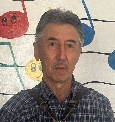 111.09.2023ж№32Педагог2023ж№55Каратаева Мариям  Аблайхановнамузыкант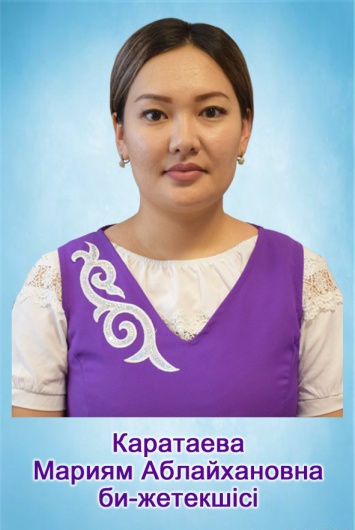 105.11.2019ж№143Педагог-модератор № І95-Ж 25.06.2021жДектет демалысында6Курегенова Гульнар Рахишовнапсихолог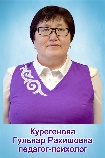 103.09.2010ж№51Педагог-модератор26.11.2020№101-Ж7Жортугулова Татьяна  Сергеевнадене шынықтыру нұсқаушысы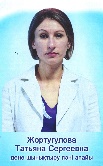 102.05.2019ж№578Баймуханова Жанбота Кайдаровнатәрбиеші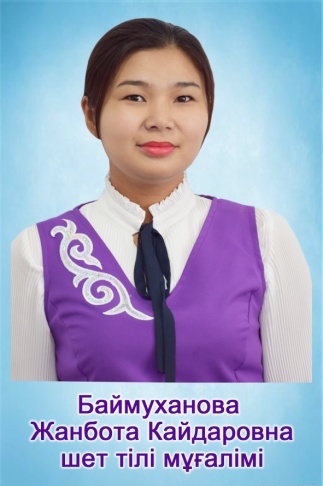 1,1224.01. 2013ж №15Педагог-модератор25.06.202№95-Ж9Касымова Алмагуль Темирбековнатәрбиеші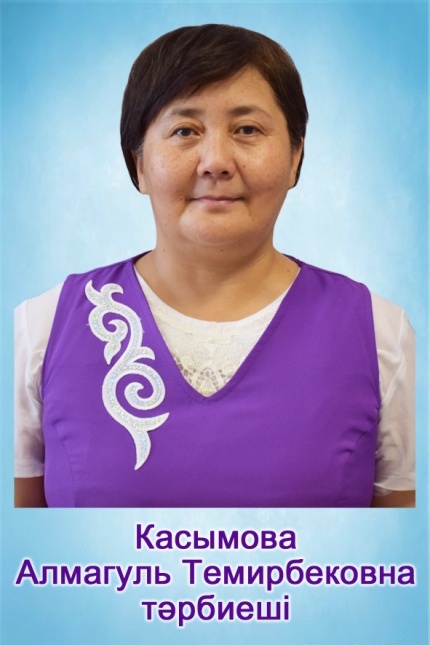 1,1224.01. 2013ж №15Педагог-Сарапшы11.12.2020№133-Ж10Сабирова Интизар Нурмахановнатәрбиеші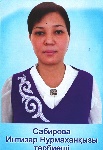 1,1201.11. 2021ж №9711Жумагулова Айнур Кабдулловнатәрбиеші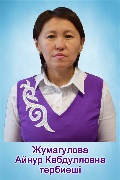 1,1201.10. 2010ж №2512Джакупова Айдана Төлеуханқызытәрбиеші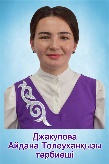 1,1211.02. 2013ж №5ІІ- санат30.05. 2019ж№313Мауит Асемгүлтәрбиеші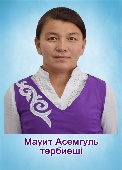 1,1211.02. 2013ж №5Педагог-модератор202314Омарова Гульжан Алтынбековнатәрбиеші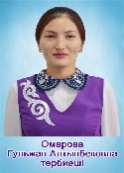 1,1202.11. 2018ж    №89-ЖПедагог-модератор25.07.2021№98-Ж15Нурмаханова Жулдузтәрбиеші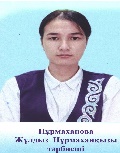 1,1203.09. 2015ж           №63Педагог 2023№316Таттыбаева Аягоз Жанатовнатәрбиеші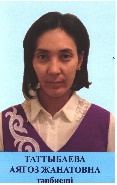 1,1202.11. 2018ж    №89-ЖПедагог-2023№ 217Жумашова Юлия Виталевнатәрбиеші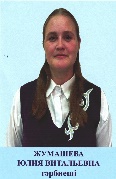 1,1201.09.2023ж№2918Искендирова Аякөз Балтабайқызытәрбиеші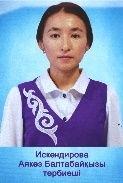 1,1205.09. 2022ж№6Педагог-2022 №1Тажина  Айгерим Канышовнаби жетекшісі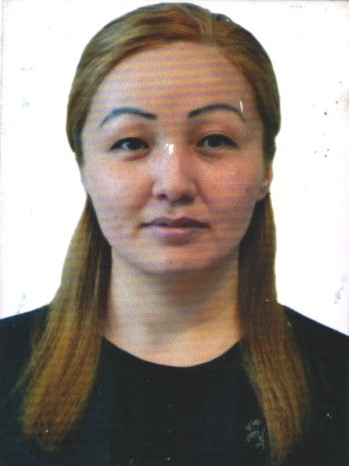 0,3829.07.2019 №56/119Нарын Аяжан Сериковна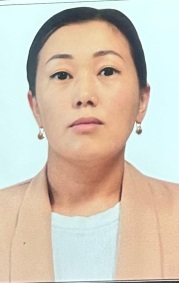 0,520Жеңісова Айдана Ғалымжанқызытәрбиеші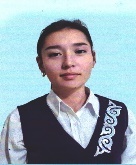 1,1205.09.2022ж№ 7Декрет демалысында21Иманалиева Перизат Нұрбекқызытәрбиеші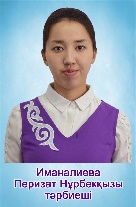 1,201.08.2017ж№33/оПедагог-модератор2021ж№96-Ж01.09.2023ж№15322Тургунбаева Алена Уракбаевна  тәрбиеші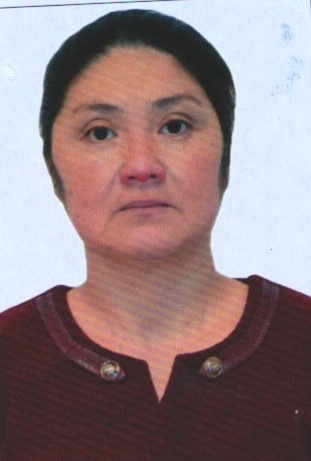 1,206.04.2021ж№4015.05.2023ж№10123Нурахметова Алия Ералыевнатәрбиеші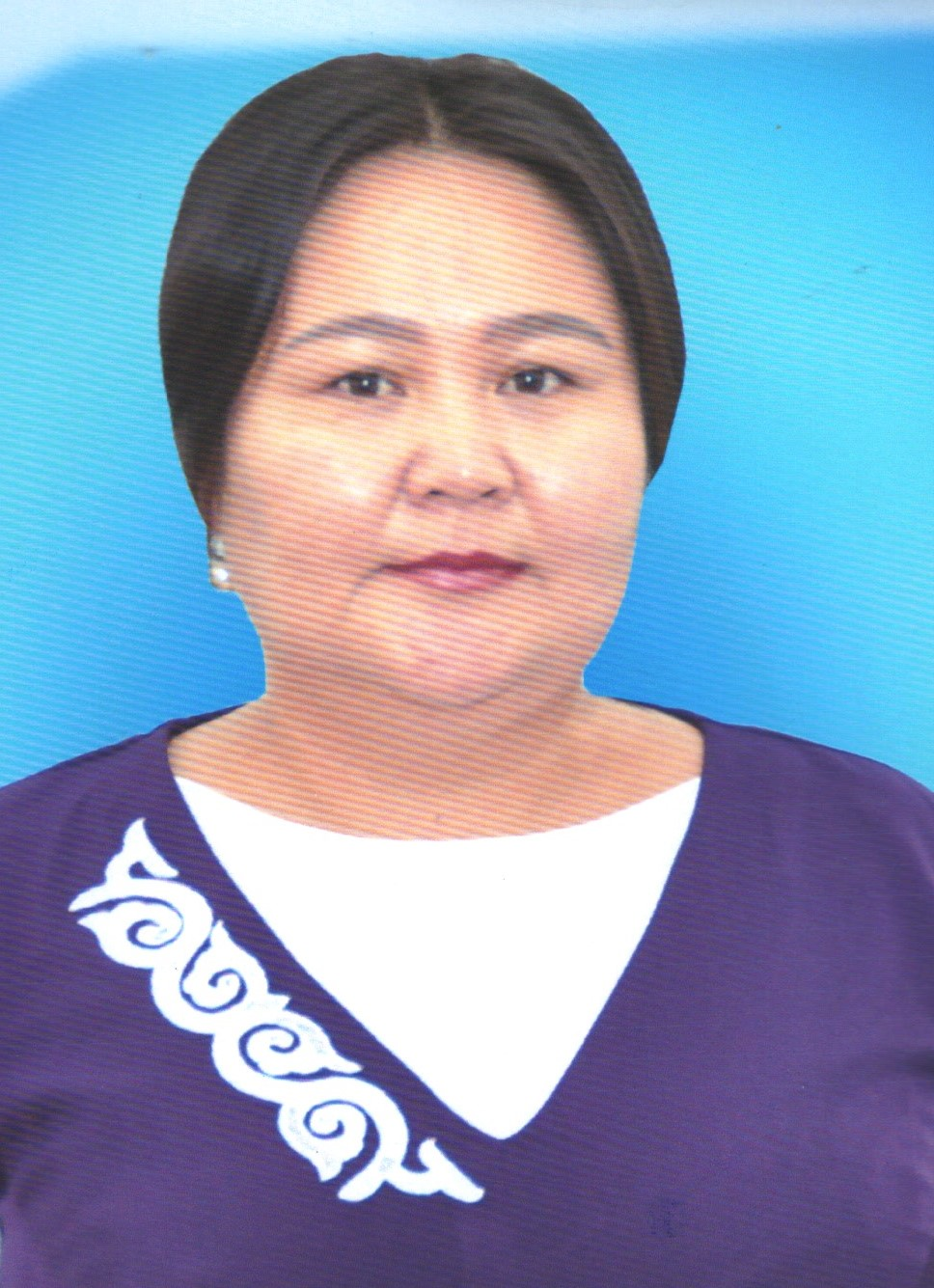 1,212.05.2021ж№6101.09.2023ж№15224Тайшибаева Гульмира Тулеубаевна тәрбиеші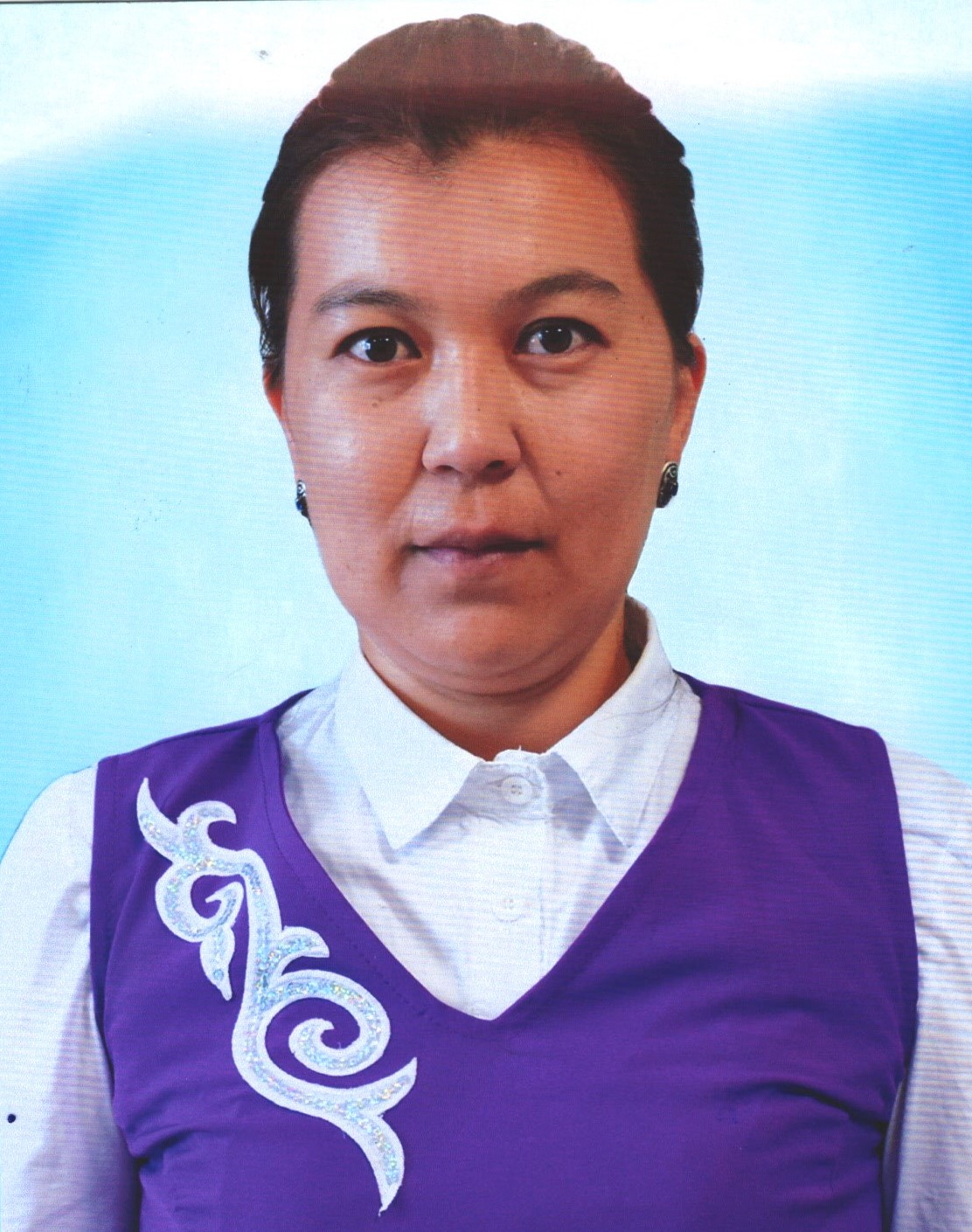 1,225.08.2020ж№6608.08.2023ж№14625Тажина Таншолпан Жасайыновнаби жетекшісі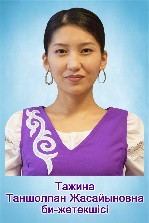 101.02.2023ж№5418.08.2023ж№14926Турсынова Асем Алдабергеновнатәрбиеші 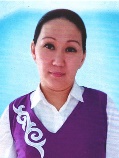 1,1205.10.200ж8№27Педагог-модератор2021ж№97-Ж27.07.2022ж№3